Request for Reimbursement or Disbursement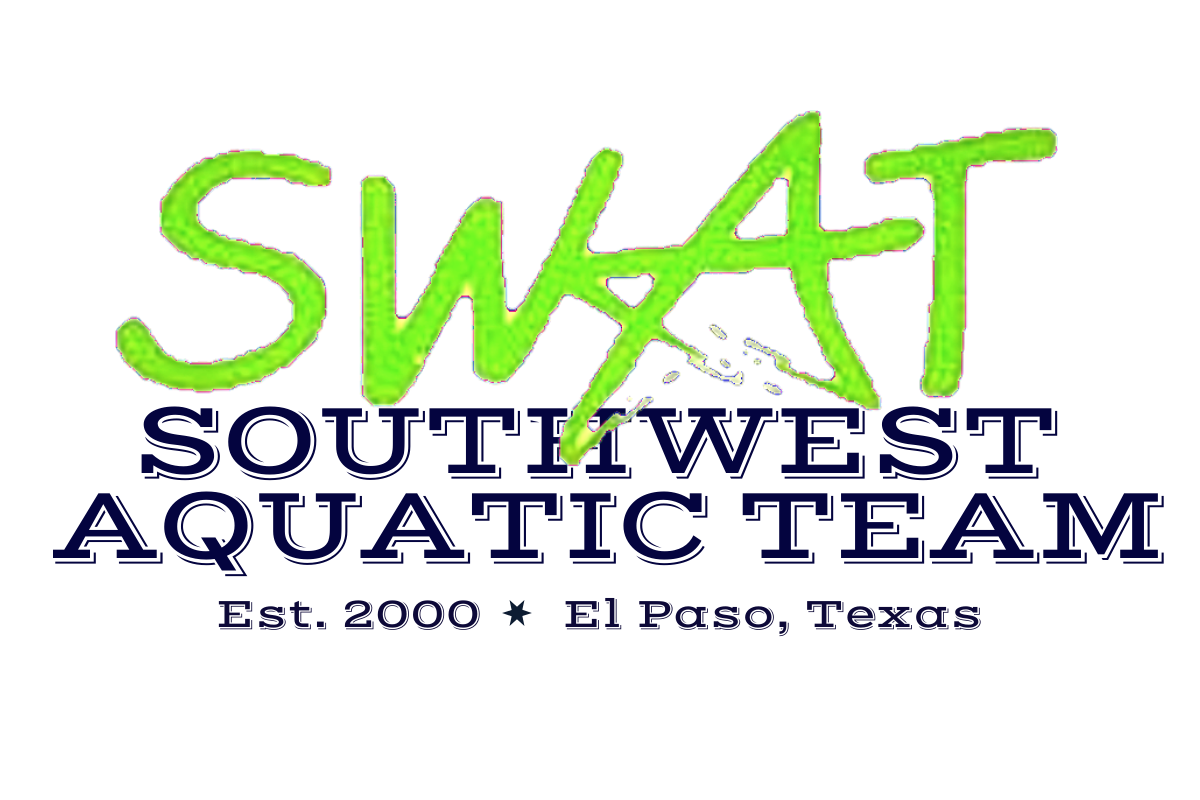 Make payable to:  	 Date: 	Originator’s Name: 	 Position  		Reason for Request:Budget Item Charge to:  	 Amount: $	 Pick Up (  )(OR) Send to:Name: 	 Address:City:	St:	Zip:	Requestor’s Signature*******************************************Approval********************************************Attach check stub, original receipts, and roster of attendees (if applicable)Signature:			Date: _______________________(MUST be signed by the Committee Chair or BOD for check to be issued)Financial Rep.: 		Date: 	